Het politiecollege deelt mee dat, in toepassing van artikel 32 van het reglement van orde betreffende de politieraad van 21 december 2022, de overzichtslijst van de genomen raadsbesluiten met beknopte omschrijving van de daarin geregelde aangelegenheden binnen een termijn van twintig dagen na de politieraadszitting ter inzage ligt van het publiek.Openbare zitting1.	Goedkeuring notulen politieraad van 3 oktober 2022.2.	Financiën.  Samenstelling begrotingscommissie.3.	Financiën. Goedkeuring begroting 2023.4.	Logistiek.  Regeling van de gunningswijzen – delegatie.5.	Personeel.  Presentiegelden politieraadsleden – Berekening en aangifte RSZ en bedrijfsvoorheffing door SSGPI.6.	Personeel. Delegatie aan politiecollege met betrekking tot aanwervingen.7.	Personeel. Vastleggen van de formatie van de politiezone Rivierenland.    8.	Personeel. Deelname aankoopcentrale maaltijdcheques.9.	Personeel. Goedkeuring gegevensverwerkingsovereenkomst tussen Campus Vesta en de lokale politie Rivierenland.10.	Administratieve rechtzetting: vermelding in besluiten politieraad 3 oktober 2022 – datum principiële goedkeuring vrijwillige fusie in de respectieve gemeenteraden.11.	Vastleggen data politieraad 2023.12.	Toelichting bij de volgende stappen/procedure instelling nieuwe politiezone.Punten besloten zittingVolgende punten werden in toepassing van artikel 22 van het gemeentedecreet aan de agenda toegevoegd: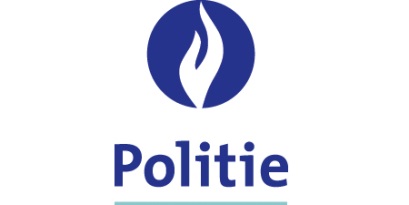 POLITIEZONERivierenlandPOLITIERAAD21 december 2022BESLISSINGSLIJST  PUBLIEK